Title (Título)Subtitle (Subtítulo)Abstract: mínimo 150, máximo 250 palavras. keywords: de 3 a 5 palavras-chave. 1. Introdução (Título 1)O propósito deste documento é fornecer informações para ajudar autores/as a produzir seus artigos.O modelo sobre o qual deve ser escrito o artigo será usado apenas no processo de avaliação dos textos. Na publicação final, o artigo aparecerá no site da Revista Deep para ser lido e visualizado diretamente do navegador, e não como PDF para Download. Dito isso, quaisquer adaptações que visem algum sentido específico de leitura, posição explícita das imagens, interação entre texto e figuras ou tabelas etc. podem se perder na adaptação. Pede-se, dessa maneira, que a redação do artigo contemple essa possibilidade, e não referenciar recursos como “Na imagem a seguir”, e sim “Na Figura 2.”.2. Instruções gerais (Título 1)Quando escrever o seu texto, por favor, atente às seguintes instruções:Os artigos devem limitar-se de 5.000 a 7.000 palavras, incluindo subtítulos, resumos, notas de rodapé e referências. Os trabalhos deverão ser redigidos em inglês.Defina a margem inferior em 2,5 cm e as margens esquerda e direita em 2,5 cm.Use espaçamento entrelinhas de 1,5 pt.Referências bibliográficas conforme normatização APA 2.1. Seções e subseções (Título 2)As seções devem ser numeradas com números arábicos a partir do 1 (um) e ter o título alinhado à esquerda e em Arial Bold 14pt. Já as subseções devem seguir a numeração progressiva a partir da seção primária e devem estar alinhadas à esquerda em Arial Bold 12pt.2.2. Figuras e tabelas (Título 2)Figuras e tabelas devem ser incluídas como parte do texto. Quando houver mais de uma ilustração, a mesma deve ser numerada com algarismos arábicos, de modo crescente, precedido da palavra que a designa. Acima da figura ou tabela, inserir a numeração do item (Ex: Figura 1, Tabela 1), seguido de seu título ou descrição e a fonte. Tudo isso em Arial Regular 10pt e centralizado. A Figura 1 é um exemplo de inserção ao longo do texto.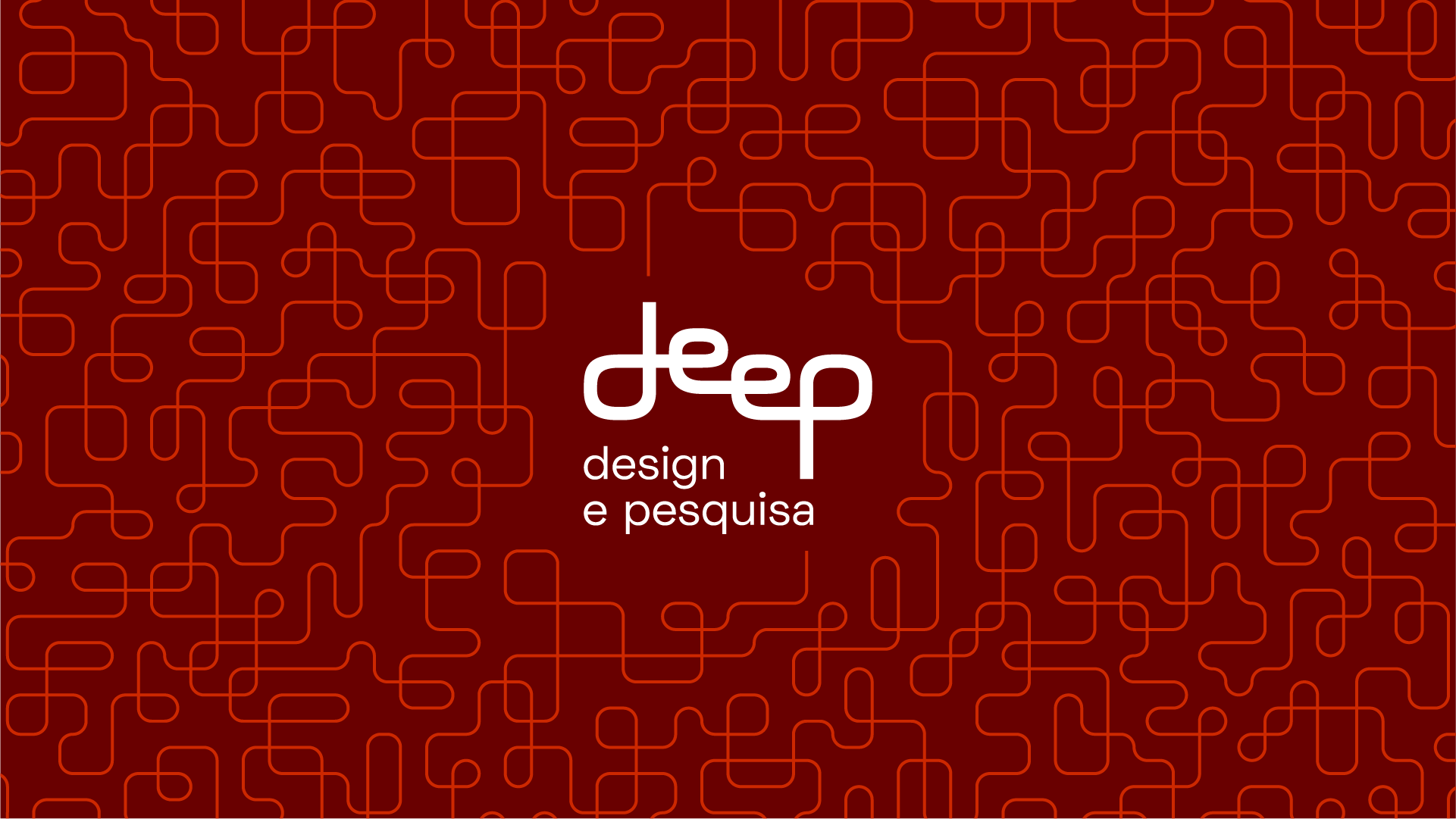 Figura  - Logotipo da Deep - Design e Pesquisa, sobre fundo de padronagem da revista. Fonte: Autores, 2021.2.3. Referências bibliográficas (Título 2)As referências são apresentadas em ordem alfabética de autor(a) e alinhadas somente à margem esquerda. As referências ao final do trabalho devem ser separadas entre si por entrelinhas de 1,15 pt. Ao final deste texto tem-se exemplos de como listá-las no formato APA.2.4. Fontes (Título 2)Use fonte do tipo Arial. Foram definidos os estilos para este documento, sendo eles:Tabela  - Estilos de fonte definidos no template. Da esquerda para a direita, temos: Tipo (item ao qual o estilo deve ser aplicado), Estilo (nome do estilo definido no template) e Fonte (descrição da fonte, tamanho e peso da fonte). Fonte: Autores, 2021.2.5. Outras questões (Título 2)Não use notas de rodapé a menos que sejam estritamente necessárias e neste caso, procure não as agrupar.As transcrições com mais de três linhas deverão ser separadas do texto, com letra Arial Regular 10pt, com entrelinhas 1,15pt, 4 cm de margem esquerda e com espaço antes e depois para separar a transcrição do corpo do texto.As citações/ remissões bibliográficas com até três linhas serão feitas no corpo do próprio texto, entre aspas duplas, seguindo a norma da APA, contendo o nome do autor seguido da data de publicação da obra e do número da página, separados por vírgula, como se segue:“Esse objeto nunca foi perdido, embora se trate de reencontrá-lo. Esse objeto tampouco foi dito. Ele desliza entre as palavras e as coisas, na ilusão que acredita que as palavras correspondem às coisas” (Regnaut, 2001, p.17). Segundo Lacan (1991, p.65), é da própria natureza do objeto esta condição: ele jamais será reencontrado. Por fim, expressões em língua estrangeira e títulos de obras que o autor(a) deseje destacar devem ser digitados em itálico.Referências bibliográficas (Título 1)Mitchell, J.A., Thomson, M., & Coyne, R.P. (2017). A guide to citation. London, England: My PublisherJones, A.F & Wang, L. (2011). Spectacular creatures: The Amazon rainforest (2nd ed.). San Jose, Costa Rica: My PublisherDerwing, T. M., Rossiter, M. J., & Munro, M. J. (2002). Teaching native speakers to listen to foreign-accented speech. Journal of Multilingual and Multicultural Development, 23(4), 245-259.Thomas, H. K. (2004). Training strategies for improving listeners' comprehension of foreign-accented speech (Doctoral dissertation). University of Colorado, Boulder.Quaisquer dúvidas, entre em contato: 
deep@sabia.pubTipoEstiloFonteTítulo do artigoTítuloArial Bold 24ptSubtítulo do artigoSubtítuloArial Regular 16ptCorpo do textoTexto normalArial Regular 11ptSeçãoTítulo 1Arial Bold 14ptSubseçãoTítulo 2Arial bold 12pt